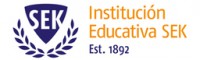 Student Work Placement German & English speaking Classroom Assistant(due to accommodation rules this placement is for female students only)Employer  InformationEmployer  InformationEmployer  InformationEmployer  InformationName of organisation	SEK International SchoolSEK International SchoolSEK International SchoolAddress inc post codeColegio Internacional SEK-Alboran, Almeria. SpainColegio Internacional SEK-Alboran, Almeria. SpainColegio Internacional SEK-Alboran, Almeria. SpainTelephone+34 93 871 84 48+34 93 871 84 48+34 93 871 84 48E-mail	Anita.pineda@sek.esAnita.pineda@sek.esAnita.pineda@sek.esWebsitehttp://www.sek.es/http://www.sek.es/http://www.sek.es/Short description of the companyPrivate International Trilingual School educating children from 3 – 18 years of age. 50 % of the tuition is given in English whilst the remainder is given in Spanish (and also Catalan at SEK-Catalunya). German and French are also taught. We follow the International Baccalaureate Programme from Infants through to Primary and Secondary. In year 12 students may choose to follow the International Baccalaureate or the Spanish National Baccalaureate or both.Private International Trilingual School educating children from 3 – 18 years of age. 50 % of the tuition is given in English whilst the remainder is given in Spanish (and also Catalan at SEK-Catalunya). German and French are also taught. We follow the International Baccalaureate Programme from Infants through to Primary and Secondary. In year 12 students may choose to follow the International Baccalaureate or the Spanish National Baccalaureate or both.Private International Trilingual School educating children from 3 – 18 years of age. 50 % of the tuition is given in English whilst the remainder is given in Spanish (and also Catalan at SEK-Catalunya). German and French are also taught. We follow the International Baccalaureate Programme from Infants through to Primary and Secondary. In year 12 students may choose to follow the International Baccalaureate or the Spanish National Baccalaureate or both.Contact detailsContact detailsContact detailsContact detailsContact person for this placementContact person for this placementContact person for this placementAnita Pineda Department and designation / job titleDepartment and designation / job titleDepartment and designation / job titleInternational Placement CoordinatorE-mail addressE-mail addressE-mail addressanita.pineda@sek.esApplication ProcedureApplication ProcedureApplication ProcedureApplication ProcedureWho to apply to Who to apply to  Send CV, Skype details and covering letter to anita.pineda@sek.esOnce reviewed, suitable applicants will be contacted and interviewed by skype. Send CV, Skype details and covering letter to anita.pineda@sek.esOnce reviewed, suitable applicants will be contacted and interviewed by skype.Deadline for applications Deadline for applications Application deadline: 30 June 2021Application deadline: 30 June 2021Application processApplication processSend CV and covering letter to anita.pineda@sek.esOnce reviewed, suitable applicants will be contacted and interviewed by skype.Send CV and covering letter to anita.pineda@sek.esOnce reviewed, suitable applicants will be contacted and interviewed by skype.PLACEMENT INFORMATION PLACEMENT INFORMATION PLACEMENT INFORMATION Department / FunctionGerman and English language assistant in Primary and Secondary education at a large, private school that follows the International Baccalaureate programme.Description of activitiesThis placement is particularly suited to students who are studying to become teachers and would like the experience of assisting in a large, private school that caters for infants, primary and secondary education.The minimum level of competence in German and English expected from the trainee is C2 (CEFR) in all four skills. To support the learning of German and English for our students in class, on the playground, doing sports activities, in the dining hall and at any other incidental opportunity. To help our students practice reading, pronunciation, dictation and speaking in authentic contexts.To work alongside and support our bilingual teachers by helping with the planning of activities, conversation and role plays, enabling our students to improve their German and English.To take small conversation groups to allow students to carry out skills-based-activities and encourage communication in German and English.To help with the supervision of students in their break times and extra curricular-activities.To demonstrate an understanding, patient, warm, and receptive attitude towards the students and show interest in the students’ progress.Location Almeria, Andalucia.Start DateFebruary – June 2022 (shorter stays can be arranged if necessary)Duration Minimum 2 months – maximum 11 monthsWorking hours per week30 hours or as required by sending institutionAccommodation Accommodation is provided sharing facilities with other assistants on the same programme.Details of financial and “in kind” support tobe providedBreakfast and lunch are provided on school days.COMPETENCES, SKILLS and EXPERIENCE REQUIREMENTS COMPETENCES, SKILLS and EXPERIENCE REQUIREMENTS Languages and level of competence requiredGerman and English: Native speaker or C2 (CEFR) Driving licenseNot requiredOtherPersonal Travel and Medical Insurance and EHIC or GHIC to be provided by student.INFORMATION PROVIDED BYINFORMATION PROVIDED BYNameAnita Pineda Department / FunctionInternational Placement CoordinatorE-mail addressanita.pineda@sek.esDate18/06/2021